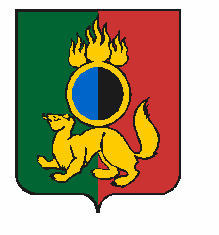 АДМИНИСТРАЦИЯ ГОРОДСКОГО ОКРУГА ПЕРВОУРАЛЬСКПОСТАНОВЛЕНИЕг. ПервоуральскПОСТАНОВЛЯЕТ:12.03.2019№353О внесении изменений в муниципальную программу «Организация регулярных перевозок пассажиров и багажа автомобильным транспортом в городском округе Первоуральск на 2018-2023 годы», утвержденную постановлением Администрации городского округа Первоуральск от 30 января 2018 года № 239В соответствии со ст. 179 Бюджетного кодекса Российской Федерации, постановлением Администрации городского округа Первоуральск                     от 15 июня 2018 года № 1122 «Об утверждении Порядка разработки, реализации и оценки эффективности муниципальных программ городского округа Первоуральск» (в ред. постановления Администрации городского округа Первоуральск от 04 июля 2018 года № 1201), решением Первоуральской городской Думы от 27 декабря 2018 года № 156                       «О бюджете городского округа Первоуральск на 2019 год и плановый период 2020 и 2021 годов», Администрация городского округа Первоуральск1.	Внести в муниципальную программу «Организация регулярных перевозок пассажиров и багажа автомобильным транспортом в городском округе Первоуральск на 2018-2023 годы», утвержденную постановлением Администрации городского округа Первоуральск от 30 января 2018 года           № 239 следующие изменения:1)	Паспорт муниципальной программы «Организация регулярных перевозок пассажиров и багажа автомобильным транспортом в городском округе Первоуральск на 2018-2023 годы» изложить в новой редакции (приложение 1).2)	Раздел 1 муниципальной программы «Характеристика проблем, на решение которых направлена муниципальная программа» изложить в новой редакции (приложение 2).3)	Раздел 2 муниципальной программы «Целевые показатели (индикаторы) муниципальной программы «Организация регулярных перевозок пассажиров и багажа автомобильным транспортом в городском округе Первоуральск на 2018-2023 годы» изложить в новой редакции (приложение 3).4)	Раздел 3 муниципальной программы «План мероприятий муниципальной программы «Организация регулярных перевозок пассажиров и багажа автомобильным транспортом в городском округе Первоуральск на 2018-2023 годы» изложить в новой редакции (приложение 4).2.	Настоящее постановление применяется при исполнении бюджета городского округа Первоуральск на 2019 год и плановый период 2020 и 2021 годов и составлении бюджетной отчетности за 2019 год.3.	Опубликовать настоящее постановление в газете «Вечерний Первоуральск» и разместить на официальном сайте городского округа Первоуральск.4.	Контроль за исполнением настоящего постановления возложить на заместителя Главы Администрации городского округа Первоуральск по жилищно-коммунальному хозяйству, городскому хозяйству и экологии Гузаирова А.С.Глава городского округа Первоуральск                                         И.В. Кабец